INDICAÇÃO Nº 8002/2017Indica ao Poder Executivo Municipal, que efetue serviços de limpeza e retirada de entulhos, acumulados no passeio público de Rua da Vila Galdina.Excelentíssimo Senhor Prefeito Municipal, Nos termos do Art. 108 do Regimento Interno desta Casa de Leis, dirijo-me a Vossa Excelência para sugerir que, por intermédio do Setor competente, efetue serviços de limpeza e retirada de entulhos depositados de forma indevida, na calçada da Avenida Corifeu de Azevedo Marques, próximo ao Parque Araçariguama, Vila Galdina.Justificativa:Pessoas que frequentam o local diariamente alegam que, o lixo ali acumulado agride o meio ambiente e vem atraindo roedores. Pedem a limpeza do local.Plenário “Dr. Tancredo Neves”, em 18 de outubro de 2.017.Gustavo Bagnoli-vereador-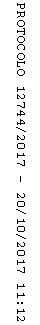 